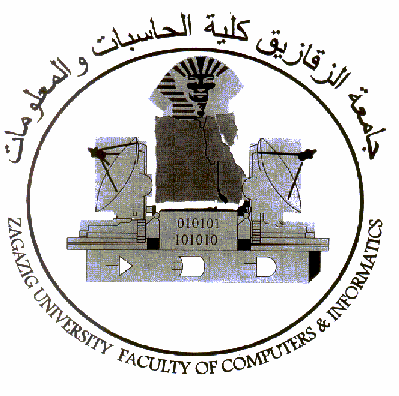 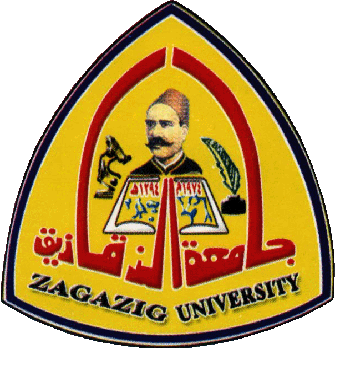 كلية الحاسبات والمعلومات    قسم الدراسات العليا  بيان بالمقبولين دراسات عليا بالكلية من الخارج ( ماجستير ) قسم تكنولوجيا المعلومات  كلية الحاسبات والمعلومات    قسم الدراسات العليا  بيان بالمقبولين دراسات عليا بالكلية من الخارج ( ماجستير ) قسم علوم الحاسب كلية الحاسبات والمعلومات    قسم الدراسات العليا  بيان بالمسجلين دراسات عليا بالكلية من الخارج ( ماجستير) قسم نظم المعلومات    مالاســــــــــــــــــمالاســــــــــــــــــمالتخصصجهة التخرجالدرجةالتقدير11محمد نصير حمدان نصيرتكنولوجيا المعلوماتجامعة سيناء ومعيد بنفس الجامعة3.85%من 4ممتاز22امير السيد جودهتكنولوجيا المعلوماتكلية الحاسبات جامعة الزقازيق ومعيد بالكلية84%جيد جدا33محمد ثروت محمد عثمانتكنولوجيا المعلوماتكلية الحاسبات جامعة الزقازيق81.25%جيد جدا44امينه محمد عطيه يوسفتكنولوجيا المعلوماتكلية الحاسبات جامعة الزقازيق80.43%جيد جدا55مروة محمود السيد محمد تكنولوجيا المعلوماتكلية الحاسبات جامعة الزقازيق80.07%جيد جدا66غاده محمد حسين تكنولوجيا المعلوماتكلية الحاسبات جامعة الزقازيق79.61%جيد جدا77محاسن محمد كمال محمدتكنولوجيا المعلوماتكلية الحاسبات جامعة الزقازيق78.15%جيد جدا88هاجر ابراهيم جابر عقل تكنولوجيا المعلوماتكلية الحاسبات جامعة الزقازيق77.07%جيد جدا99شيرهان احمد عبد الرحمن تكنولوجيا المعلوماتكلية الحاسبات جامعة الزقازيق77.75%جيد جدا1010عمرو احمد عبد العزيز تكنولوجيا المعلوماتكلية الحاسبات جامعة الزقازيق76.89%جيد جدا1111مروة محمد عبد الجواد تكنولوجيا المعلوماتكلية الحاسبات جامعة الزقازيق75.46%جيد جدا1212ساره يوسف عبد الفتاح تكنولوجيا المعلوماتكلية الحاسبات جامعة الزقازيق75%جيد جدامالاســــــــــــــــــمالتخصصجهة التخرجالدرجةالتقدير1محمد عبدالهادي فهمي علوم الحاسبالمعهد التكنولوجي العالي ومعيد بنفس المعهد93.7%امتياز مع مرتبه الشرف2نبيل عبدالسلام عبد المقصودعلوم الحاسبالمعهد التكنولوجي العالي ومعيد بنفس المعهد91.9%امتياز مع مرتبه الشرف3محمد رفعت السيد احمدعلوم حاسبمعهد العبور العالي للإدارة والحاسبات ومعيد بنفس المعهد87.3%ممتاز4اميرة سلام محمد عبد السلامعلوم حاسبكلية الحاسبات جامعة الزقازيق82.71%جيد جدا5احمد عبدالله  محمد عقلعلوم حاسبكلية الحاسبات جامعة الزقازيق81.45%جيد جدا  مع مرتبه الشرف6سلوي حسن محمودعلوم حاسبكلية الحاسبات جامعة الزقازيق80.19%جيد جدا  مع مرتبه الشرف7وليد عبد الخالق عليوةعلوم حاسبكلية الحاسبات جامعة الزقازيق79.97%جيد جدا8ندا بشير محمد عفيفيعلوم حاسبكلية الحاسبات جامعة الزقازيق79.36%جيد جدا9آيات محمد محي الدينعلوم حاسبكلية الحاسبات جامعة الزقازيق77.12%جيد جدا0121285094310سالى أحمد محمد أحمدعلوم حاسبكلية الحاسبات جامعة قناة السويس70.98 %جيدناجح تمهيدىوافدينوافدينوافدينوافدينوافدينوافدينوافدين1جابر زيد خلف الروضانعلوم حاسبالجامعة العربية المفتوحةمالاســــــــــــــــــمالتخصصجهة التخرجالدرجةالتقدير1منى محمد فؤاد غندورنظم معلوماتالمعهد التكنولوجي العالي العاشر- معيدة بنفس المعهد86.5%امتياز مع مرتبه الشرف2ايناس محمد السعيد مرواننظم معلوماتكلية الحاسبات جامعة الزقازيق85.64%امتياز مع مرتبه الشرف4ساره محمد رضانظم معلومات المعهد التكنولوجي العالي ومعيد بنفس المعهد85.6%امتياز مع مرتبه الشرف5امانى ابراهيم عبد الله سالمنظم معلوماتكلية الحاسبات جامعة الزقازيق85.45%امتياز مع مرتبه الشرف6السيد مصطفى السيد عوض اللهنظم معلوماتكلية الحاسبات جامعة الزقازيق83.26%جيد جدا مع مرتبه الشرف7هاله السيد عبد الوهابنظم معلوماتكلية الحاسبات جامعة الزقازيق80.19%جيد جدا8هبه صلاح يحيى مصلحىنظم معلوماتكلية الحاسبات جامعة الزقازيق79.14%جيد جدا9فاتن ابراهيم عبده محمد عدايلنظم معلوماتكلية الحاسبات جامعة الزقازيق78.94%جيد جدا10احمد على محمد محمد سليمنظم معلوماتكلية الحاسبات جامعة الزقازيق78.48%جيد جدا11حنان بيومي ابراهيمنظم معلوماتكلية الحاسبات جامعة الزقازيق76.46%جيد جدا 12محمود محمد عبدالمهيمننظم معلوماتكلية الحاسبات جامعة الزقازيقجيد جداوافدينوافدينوافدينوافدينوافدينوافدينوافدين1فاتن عايد المطيري نظم معلومات الجامعة العربية المفتوحة